DEPARTMENT OF 
NATURAL RESOURCES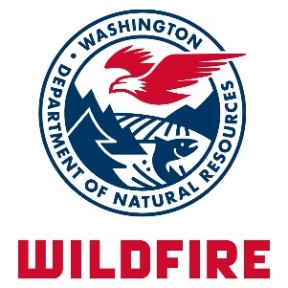 WILDFIRE DIVISION
1111 WASHINGTON ST SEP.O. BOX 47037                                                                                                                                      OLYMPIA WA 98504-7037360-902-1300 
WWW.DNR.WA.GOVRadio Communication/Wildfire Risk Reduction 2018 Grant ApplicationPurpose of the grants:This 2017 Washington State Legislature appropriation is solely for chapter 280, Laws of 2017 to support local capacity for wildfire suppression in any county located east of the crest of the Cascade mountain range that shares a common border with Canada and has a population of one hundred thousand or less. Funding is available for communication equipment and wildfire risk reduction activities prioritized to fire departments, fire districts, emergency management services and regional fire protection service authorities in these counties that:serve a disproportionately higher percentage of low-income residents as defined in RCW 84.36.042, andare located in areas of higher wildfire risk, andhave a shortage of reliable equipment and resource.Application DirectionsFill out application completely. Incomplete applications will not be accepted.Signed applications must be received no later than close of business (COB) on 5/4/2018.Applicants may only submit one application.Maximum funds distributed will not exceed $140,000. Funds will be available to qualifying counties.Submit completed and signed application by one of the following methods:Email:  DNRREWDRCWRRgrant@dnr.wa.govMail:	Wildfire DivisionATTN: 2018 RCWRR Grant ApplicationsWashington State Department of Natural Resources1111 Washington Street SEOlympia, WA 98504Contact InformationApplicant:	     					County Agency,  (Full Name)Mailing Address:	     	     	     	Street	  City	Zip Code	County	  Contact Email		Contact Name:	     	     		Printed Name		Phone	(XXX-XXX-XXXX)	TitleEligibility InformationApplicant is a:	Fire Department	Fire District	Regional Fire Protection Service Authority	Emergency Management Service	Other (Specify)       List the rural communities and/or areas the project will serve. Priority will be given to communities/areas that have a disproportionately higher percentage of low-income residents and areas of higher wildfire risk (enter names in table below):Funding Request Provide the following information for the project:Project Category – check only one box 		Radio Communication Equipment		Wildfire Risk Reduction Education and Outreach	  Wildfire Risk Reduction Technical Assistance  Wildfire Risk Reduction Fuel Mitigation		Other Wildfire Risk Reduction			Describe:	     Provide a narrative describing the project, project timeline, and how the project strengthens the local capacity for controlling risk to life and property that may result from wildfires. Describe how this project addresses applicant shortages of reliable equipment and resources.Complete the “Project – Fund Request Summary” detailing required purchases required to complete the project. Signature BlockI certify that:The information provided is true and accurate to the best of my knowledgeIf awarded a grant, applicant will comply with the following:Complete approved project(s) no later than June 1, 2020.Provide DNR with photos of completed project(s).Provide DNR with supporting documentation of all costs paid for with grant funding within 30 days of project completion or June 15, 2020, whichever is earlier.Return all unused grant funds to DNR within 30 days of project completion or June 15, 2020, whichever is earlier.Maintain fiscal records pertaining to the grant award for seven years after project completion or any dispute resolution, whichever is later.Comply with all state and federal laws, rules and regulations.DNR reserves the right to waive the requirement of project photos submittal.Agency Authorized RepresentativePrinted Name	TitleSignature	DateMaps for Project Area Selection The following pages contain a map of each county eligible for this grant.  Within each map, the respective County’s census block group polygons are displayed and numerically-labeled.  This web map link is provided for more location detail if needed:  http://arcg.is/1WOqSePlease use the check boxes to identify the project location(s) on the map.  Multiple boxes/counties may be identified.Okanogan County – Census Block GroupsPlease use the check boxes to identify the project location(s) on the map.  Multiple boxes/counties may be identified.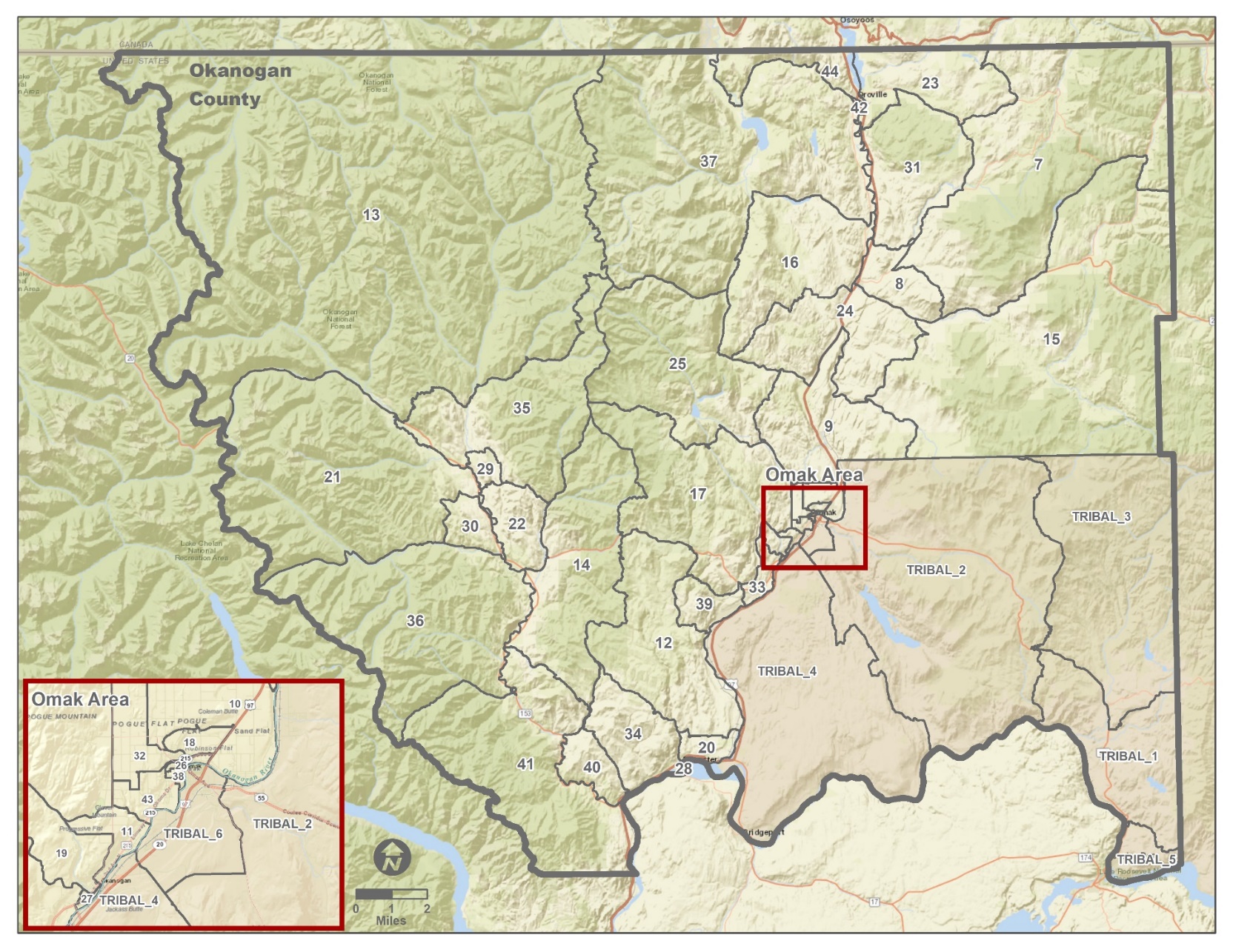 Ferry County – Census Block GroupsPlease use the check boxes to identify the project location(s) on the map.  Multiple boxes/counties may be identified.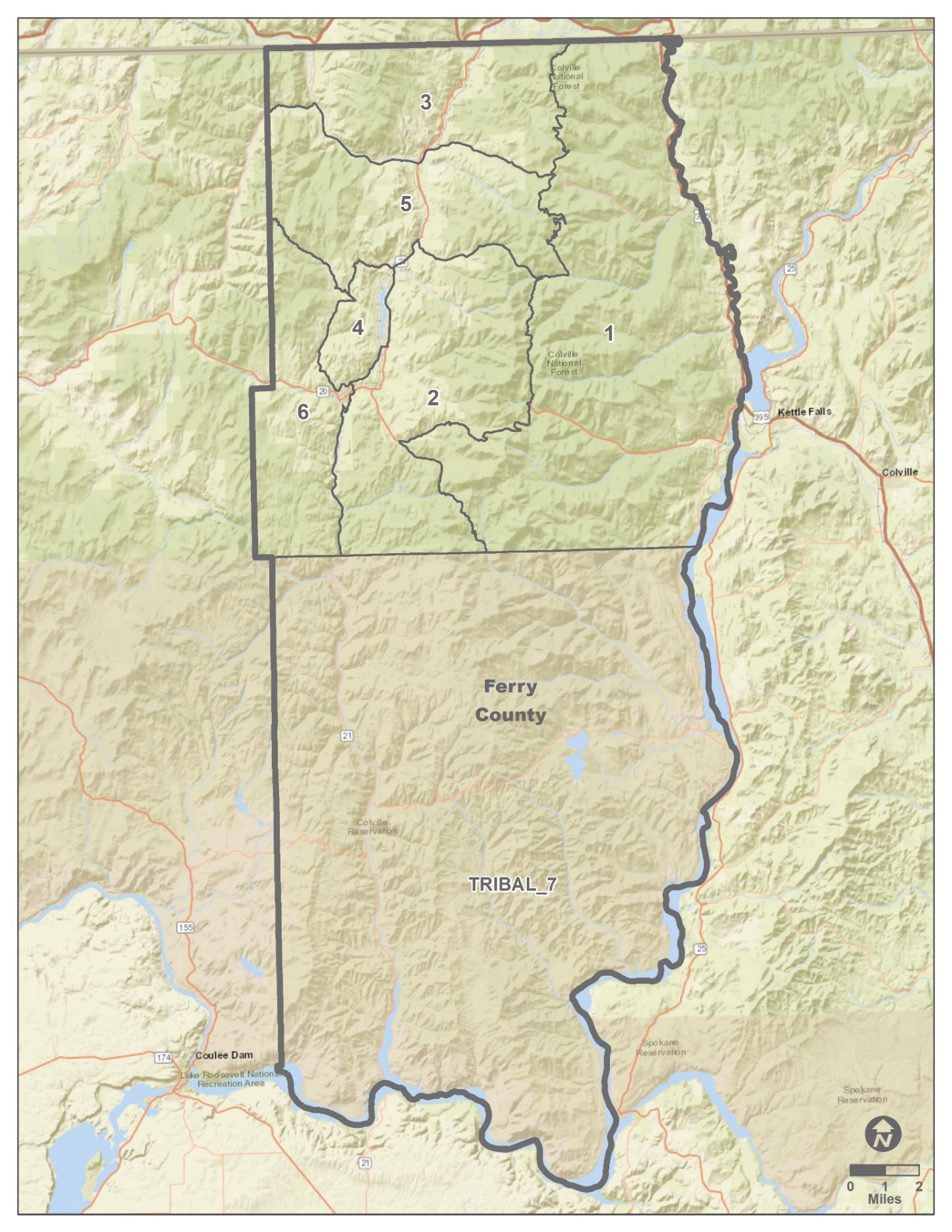 Stevens County – Census Block GroupsPlease use the check boxes to identify the project location(s) on the map.  Multiple boxes/counties may be identified.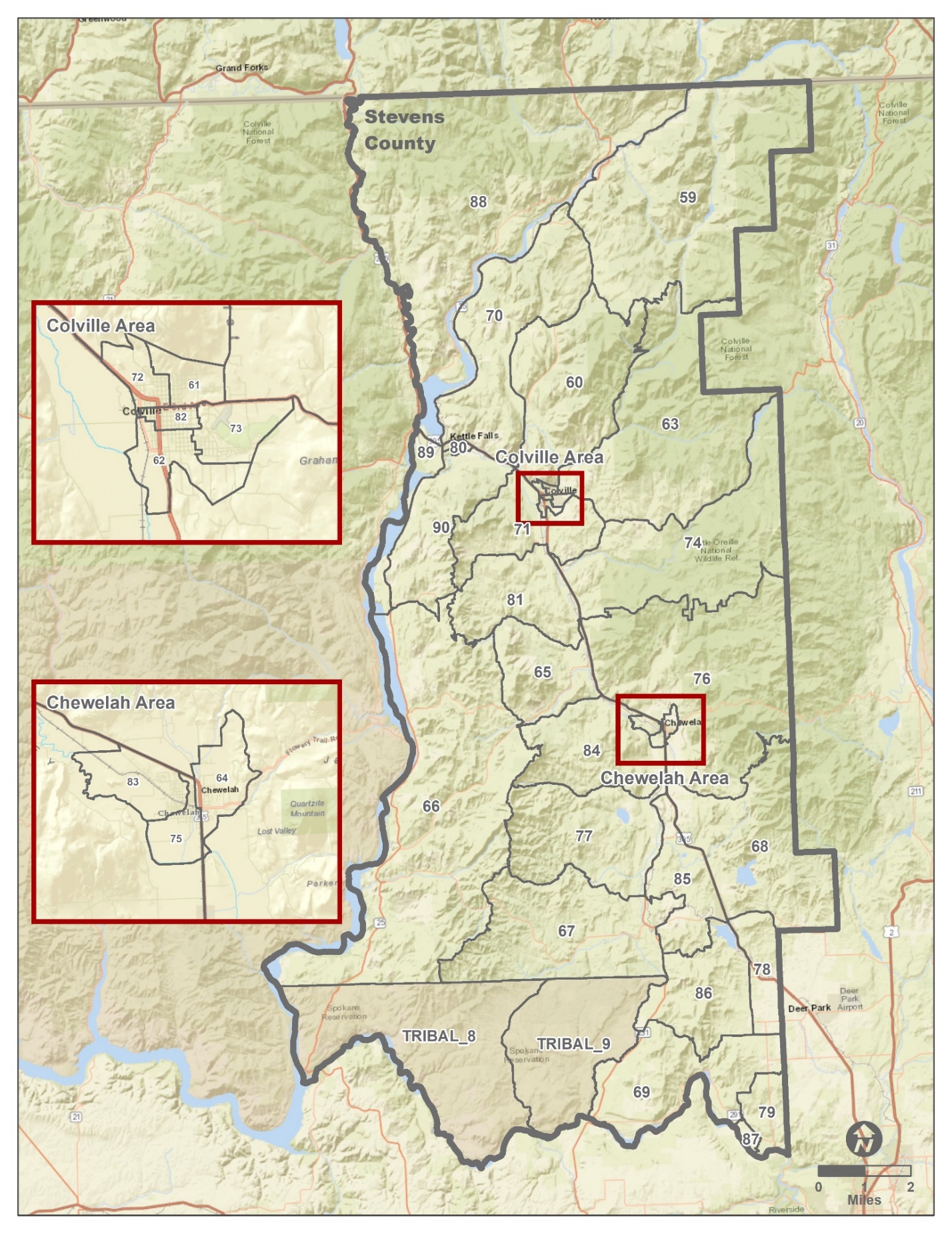 Pend Oreille County – Census Block GroupsPlease use the check boxes to identify the project location(s) on the map.  Multiple boxes/counties may be identified.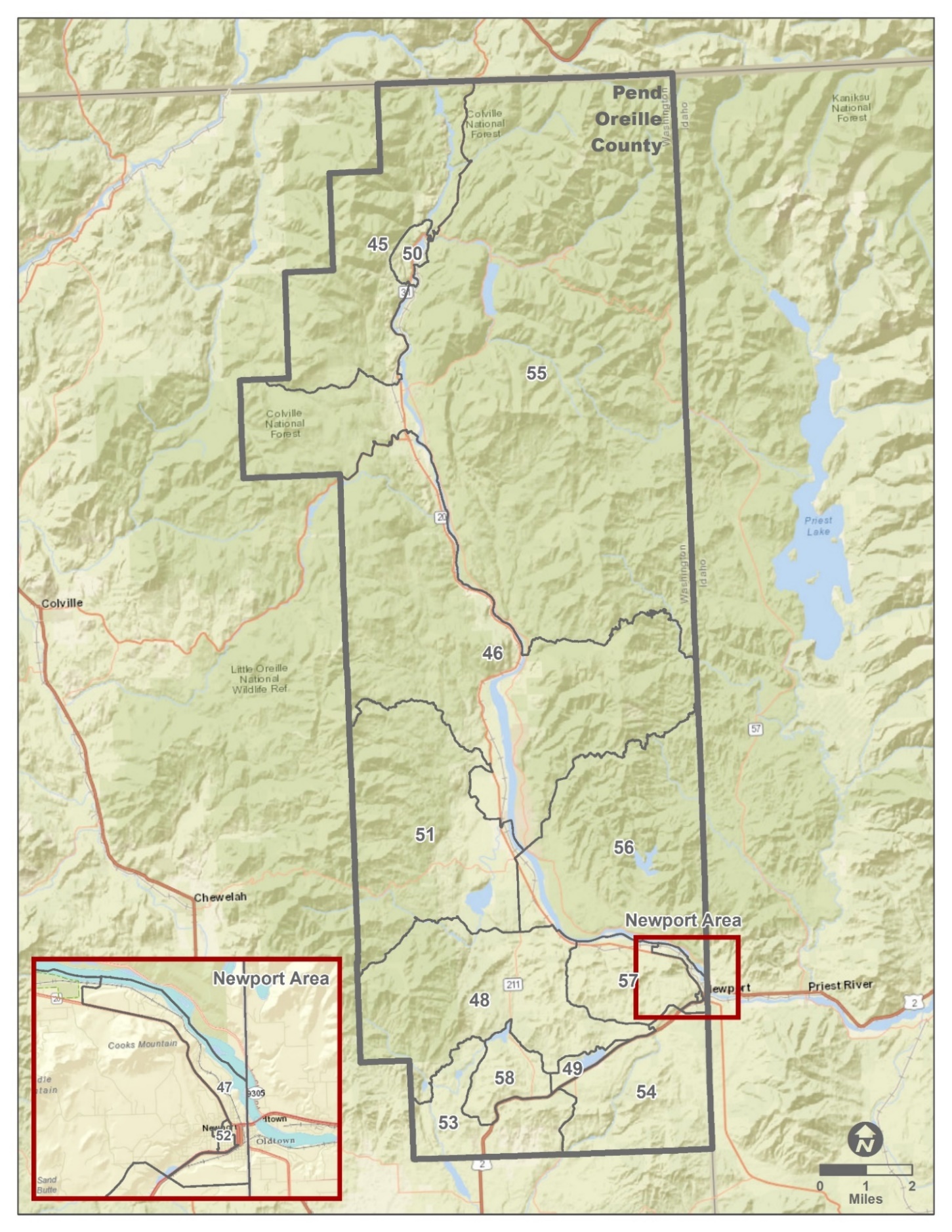 Rural Community/Area NameRural Community/Area NameProject - Fund Request SummaryProject - Fund Request Summary2018 RCWRR Grant2018 RCWRR GrantList all equipment, material, labor, etc. required to complete the project.Funds RequestedApplicable Sales Tax (if not included above)Total 7 12 17 22 27 32 37 42 TRIBAL_3 8 13 18 23 28 33 38 43 TRIBAL_4 9 14 19 24 29 34 39 44 TRIBAL_5 10 15 20 25 30 35 40 TRIBAL_1 TRIBAL_6 11 16 21 26 31 36 41 TRIBAL_2 1 2 3 4 5 6 TRIBAL_7 59 63 67 71 75 79 83 87 TRIBAL_8 60 64 68 72 76 80 84 88 TRIBAL_9 61 65 69 73 77 81 85 89 62 66 70 74 78 82 86 90 45 47 49 51 53 55 57 46 48 50 52 54 56 58